RELACIÓN PROVISIONAL DE ADJUDICACIÓN DE OFERTAS DE PRÁCTICAS CURRICULARES DE LOS ALUMNOS DE PRACT. EN EMPRESAS O ACTIVIDADES EXTRAORDINARIAS EN GRADO EN PERIODISMO (MARZO ORDINARIA 2020) EN GRADO EN PERIODISMO, DOBLE GRADO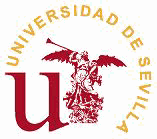 Una vez finalizado el plazo de inscripción para la adjudicación de las ofertas de prácticas curriculares disponibles para alumnos, se procede a publicar el Listado Provisional de Adjudicación, quedando abierto el periodo de alegaciones hasta el  9 de marzo de 2020.Página 1 de 5N_PUNPract. en Empresas o Actividades Extraordinarias en Grado en PeriodismoAsignatura:Convocatoria:MARZO ORDINARIA 2020Estado:Con puesto AdjudicadoCod.Exp.NOMBRE DEMANDANTEOpciónOFERTANOMBRE EMPRESAMedia440056Álvarez Alonso, María 1271483ASOCIACION DE AMISTAD CON EL PUEBLO SAHARAUI SEVILLA6.93395159Aparicio Serrano, Carmen 1271247PRODUCCIONES CIBELES S.L8.03419931Borge Sáenz, Cristina 1271538Cadena DH6.65453683Borrego Díaz, Pablo 8271122ARENAL DE SEVILLA S.L6.20455161Cid Fernández, Manuel 1271481ASOCIACION DE AMISTAD CON EL PUEBLO SAHARAUI SEVILLA7.19451403Cózar Dávila, María Luz 13271306EMERGYA INGENIERÍA S. L.6.38436822Domenech Sirvent, Érica 14271122ARENAL DE SEVILLA S.L6.25437573Fernández Muñoz, Baldomero 2271418Kiroler Technologies S.L.6.69440425FIGUERAS NAVARRO, ALICIA 8271320Helice Marketing & Consulting6.51424596González Sánchez, Manuel Alejandro 1271238RADIO JEREZ, S.L.6.31429736Guerrero Caballero, Miguel 1271343Ciclogreen Move and Win S.L8.17414182Harrison González, Hannah 1271665ASOCIACION CULTURAL SEVILLA SON SUS PUEBLOS6.82400560Ley López, Alberto 9271320Helice Marketing & Consulting6.47406094López Ontiveros, Carlos 6271336ASOCIACIÓN MANOS ABIERTAS6.88425921Louviert Gonzalez, Alvaro 5271240AGENCIA ANDALUZA DE INSTITUCIONES CULTURALES6.79433250Manzano Ruiz, María 3271553FAMS COCEMFE - SEVILLA, FEDERACIÓN PROVINCIAL DE ASOCIACIONES DE PERSONAS CON DISCAPACIDAD FÍSICA Y ORGÁNICA6.94447014Martín Ladrón de Guevara, Víctor 1271322XL PRODUCCIONES6.94403910MARTÍNEZ JIMÉNEZ, ISABEL 1271447FUNDACIÓN AUDIOVISUAL PÚBLICA ANDALUZA (FUNDACIÓN AVA-RTVA)8.48443778Míguez Guerrero, Ángela 2271210AGENCIA ANDALUZA DE INSTITUCIONES CULTURALES6.93421785Montaño Hermoso, Pablo 1271116ABC SEVILLA, S.L.U.7.84443860Moreno Iglesias, Saúl 6271151ASOCIACIÓN ASAENES SALUD MENTAL SEVILLA6.73451251Narváez Balboa, Alicia 1272525Lameyer S.L6.74443676Ortega Ruiz, Helena 1271242AGENCIA ANDALUZA DE INSTITUCIONES CULTURALES7.32318979Patrón Hurtado, Marta 2271446MANUEL FACAL LAZO6.53430051Sánchez Pérez, Estefanía 3271114AYUNTAMIENTO DE MAIRENA DEL ALJARAFE6.70443772Soria Alonso, Adrián 227174716 ESCALONES PRODUCCIONES, SL6.87Página 2 de 5457286Suárez García, María 1271441CONSEJO SUPERIOR DE INVESTIGACIONES CIENTÍFICAS (CSIC)-INSTITUTO DE CIENCIAS DE LA VID Y EL VINO6.64435658Toro Troyano, Cristina 127174716 ESCALONES PRODUCCIONES, SL6.84443705Torregrosa Reyes, Claudia 3271273GRUPO INFORMARIA (Agenda de la Empresa y Mujeremprendedora)7.67443886Torres Mora, Miguel Jesús 3271699Ciclogreen Move and Win S.L7.09443700Valiño Monterrey, María Belén 2271591CÍRCULO MERCANTIL E INDUSTRIAL (SEVILLA)7.13Pract. en Empresas o Actividades Extraordinarias en Grado en PeriodismoAsignatura:Convocatoria:MARZO ORDINARIA 2020Estado:Sin adjudicaciónCod.Exp.NOMBRE DEMANDANTEOpciónOFERTANOMBRE EMPRESAMedia411097Álvarez Villar Álvarez Villar, Carlos7.21443691Anaya Sancho, Raúl6.57448287Arias Arias, Pablo6.39428597Barriga Tinoco, Álvaro6.70417884Bermúdez Aguilera, Pilar7.28443849Borrego Castro, Vicente6.19426568Caballero Domínguez, Rafael6.42443701Cabello Medina, Teresa6.98412321CÁCERES CARDO, DOLORES6.09438402Canela Andrade, María6.63443727Cantillo Bravo, Irene7.49392657Conejo Gaona, Mª Luján6.47395106Cuesta Ramírez, Laura8.00443877Díaz Marín, Patricia6.95401574Díaz Muñoz, Francisco7.04443670Estevez Garcia, Claudia6.76396505Estrada Cobo, Antonio Jesús6.91441768Fernández Salado, Ana Cristina6.49444976Fernández Muñoz de Rivera, Lucía6.00390102García Quesada, Sandra6.74417925Garrido Castilla, María6.31438013Gómez Gómez, Braulio6.97394764González Delgado, Anabel5.85443961Guzmán Sánchez, María Francisca6.01455474Herves Garrido, Sandro6.53426739Hierro Saldaña, Antonio6.68Página 3 de 5367461Holgado Fuentes, Álvaro7.35443951Jiménez Martín, Iván6.80442475Lago Solís, María6.70444774Lagóstena Utrera, Inmaculada6.74443741Lamprea Ramírez, Manuel7.41405430LEÓN GONZÁLEZ-MAZÓN, MARÍA DE LAS MERCE8.14443904López Polo, Celia6.59364089López Vivas, Agustín6.57450039López Breton, Fernando6.04443770LOZANO GUZMÁN, JOSÉ ALBERTO6.15415385Manchón Muñoz, Marta6.51425808Márquez Morueta, Rocío6.40387195Martínez González-Escobar, Jose Julio7.14436040Mateo López, Silvia6.04453670Mora Asencio, Antonio6.83402284Morales Alarcón, Javier6.87436347Morillas Martínez, Noemí6.39412584Núñez Benítez, Isaac5.97393893Ortiz Esquina, María de los Ángeles6.39443918Panet Suazo, Alicia6.21377183Peláez Rivera, Carlos Javier6.60442296Pilao Rodríguez, Álvaro6.29399189Pintado Lozano, Alberto6.37416389Porras Rodríguez, María Isabel7.04443690Portillo Píriz, Alberto6.89412647Poyuelo Montes, Tania9.43443693Pulido Alba, Jorge6.38443881Ramón Álvarez, Míriam6.89337476Redondo Molano, Paula8.36393562Rodríguez Hurtado, Alejandro7.03451963Rodríguez Martínez, Francisco José7.24437566Román López, Jaime7.51380182Romero De la Marta, Adrián7.14444943ROSAURO BARREIRO, JAVIER6.24422667Ruda Araujo, Vanesa6.23412580Salud Cornejo, Tania6.86417475Sánchez Sánchez, María6.52442149Sanromán Sanromán, Marian6.91405637Tirado Cordero, Judit6.58424968Torralbo Calero, Marta7.24443896Torreglosa Segura, Pablo7.41365448Torres Chía, Antonio Jesús6.25Página 4 de 5443704Vázquez Ochoa, Piedad6.89Página 5 de 5